Zagreb, 03. 05. 2013.Predmet:    Poziv za sudjelovanje u Natjecanju starih sportova u sklopu manifestacije «Pastirske igre II» 8.06.2013.,  9.00 – 16.00 h, na Bundeku u Zagrebu pod generalnim pokroviteljstvom gdina. Milana Bandića, gradonačelnika grada ZagrebaPoštovani,veliko nam je zadovoljstvo pozvati Vas i učenike Vaše škole na Pastirske igre, manifestaciju koja objedinjuje više izvornih sportskih i kulturnih sadržaja, a koja se po drugi puta održava u Zagrebu. Osim učenika osnovnih škola, kojima je namijenjeno natjecanje, u dodatnim edukativnim sadržajima mogu sudjelovati svi gosti, rodbina i prijatelji, kao i redovni posjetitelji parka Bundek (djeca predškolske dobi, mlađa i starija populacija) pa se ovaj poziv odnosi i na njih. Program “Pastirskih igara” sastoji se od: Natjecanja učenika 5.- 6. razreda osnovnih škola u starim sportovima: trke štulama, trke u vreći, trke šinjama, gađanje strijelom, kozana, bacanje potkove, penjanje na drvo, potezanje konopa. Pobjednička ekipa može otići na Olimpijadu starih sportova u Brođance u kolovozu 2013.g.; Radionica tradicijskih plesova - folklora za djecu predškolske i školske dobi te mlađu i stariju populaciju;Radionice izrade glazbenih instrumenata od materijala iz prirode;Radionice izrade šešira od grančica i lišća;Radionice filcanja i izrade predmeta od vune;Radionice bubnjanja i žongliranja;Zabavnih sadržaja za najmlađe: jahanje na poniju, vožnja tradicionalnim drvenim vrtuljkom…;Eko sajma – degustacija i prodaja proizvoda izabranih hrvatskih proizvođača zdrave hrane I ekološki prihvatljivih proizvoda.Dodatni je motiv ove manifestacije okupljanje  i upoznavanje djece iz škola koje njeguju tradicijske vrijednosti i škola koje se po prvi puta susreću sa starim hrvatskih sportovima. Na taj će se način djeci urbanih zagrebačkih kvartova prikazati izvorni hrvatski običaji kroz posebne, dinamične i izazovne sportove koji se provode u nenasilnom i prirodnom okruženju.  Želja nam je da Pastirskim igrama:Revitaliziramo tradicionalne hrvatske sportova i kulturnu baštinu;Prakticiramo nenasilje kroz tradicijske vrijednosti koje se njeguju u starim sportovima, izgradnju i poticanje sportskog duha kod mladih te međusobno uvažavanje i toleranciju u našim različitostima;Upoznamo djecu/učenike iz urbanih sredina s izvornim hrvatskim kulturnim i sportskim izričajem; Predstavimo Grad Zagreb kao “sakupljača i njegovatelja” izvorne hrvatske kulturne baštine.Unaprijed zahvaljujemo i srdačno Vas pozdravljamo,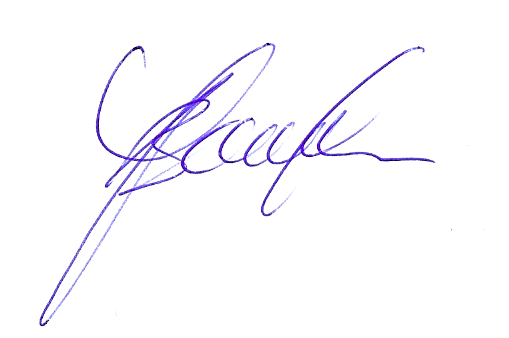 Ivana Vukelic Bonifacic             Pomoćnica ravnateljice / Voditeljica projekta Pastirske igre II				Waldorfska škola u Zagebu 	 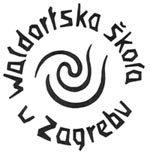      WALDORFSKA ŠKOLA U ZAGREBUJakuševečka 6, 10 020      Tel/fax: +385 1 6609 609      E-mail: tajnistvo@waldorfska-skola.com      www.waldorfska-skola.comŽiro račun: 2340009-1110157983    OIB: 04275434760